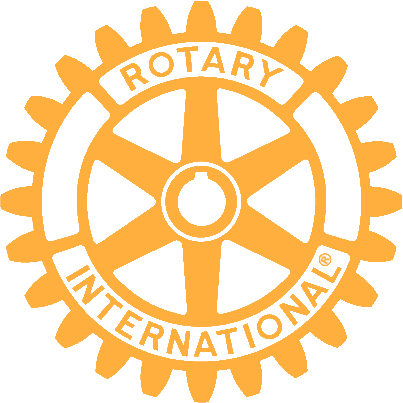 HOLE SPONSOR ONLYFOOD SPONSORRaffle Tickets 1 Ticket $100                                                    5 Tickets $400Business Sponsor Name:Phone:Address:Address:Email:Email:BENEFACTOR Package$2500 4 Person Golf Team Select of NFL Player or 5 raffle Tickets Table for 8 Celebrity Waiter Large Banner Exclusive T Box Signage Press Release, Celebrity Waiter Ad, Recognition in Monitor and Social MediaPlatinum Package$1000 4 Person Golf Team with DRAW of NFL Player  or 3 raffle Tickets 18 Cart Path Signage or golf ball w/logo Press Release, Recognition in Monitor and Social MediaGold Package$600 2 raffle Tickets 9 Cart Path Signage Press Release, Recognition in Monitor and Social MediaSilver Package$500 2 raffle Tickets 6 Cart Path Signage Press Release, Recognition in Monitor and Social MediaNickel Package$250 3 Cart Path SignageRecognition in Monitor and Social MediaTee Box $250Green $200Putting Green $150Breakfast $500Dinner $1000